Subject:		Questionnaire on spectrum requirements for the future of sound and television broadcastingReferences:		6/ 93 and 6/2491	Study Group 6 (SG 6) is the ITU-R Study Group assigned to the Broadcasting service. Its scope covers radiocommunication broadcasting, including vision, sound, multimedia and data services principally intended for delivery to the general public.2	SG 6 created a Rapporteur Group to look at the future spectrum requirements for the Broadcasting service in light of technical developments, decisions taken by WRC-03 and WRC-07 on the use of digital modulation in the HF Bands, and the changes to frequency allocations at WRC-97, WRC-07 and WRC-12, as part of the work in maintaining its catalogue of Reports and Recommendations.3	One of the questions that needs to be addressed by SG 6 include how broadcast requirements are changing with the move to digital broadcast systems, and the introduction of new and enhanced broadcast services.4	The following questionnaire, which is being sent to all Administrations and Sector Members, is designed to gather information on spectrum use by sound and television broadcasting in the bands allocated on a Regional or global basis to terrestrial broadcasting (see Annex 1). 5	Administrations and Sector Members are also invited to make more detailed inputs addressing the matter of current and future spectrum requirements for radio and television broadcasting to the next meeting of WP 6A and SG 6.6	Administrations and Sector Members are requested to submit responses to brsgd@itu.int by 17 October 2014.David BarrettChairman SG6 Rapporteur Group on spectrum requirements 
for the future of the broadcasting ServiceQUESTIONNAIRE ON SPECTRUM REQUIREMENTS FOR THE FUTURE OF SOUND AND TELEVISION BROADCASTINGSECTION ONE – Television broadcasting
1)	a)	Is your country still using analogue television? Yes	b)	If yes, has analogue television switch-off commenced? Yes	c)	If your country has any plans to switch-off analogue television:		i)	When is the analogue switch-off process expected to be completed? No specific plan adopted yet.		ii)	How much extra spectrum will be required during the transition phase to digital terrestrial television broadcasting? Reply:There was no specific study until now. Therefore whole VHF B III and UHF spectrum would probably be served.  2)	a) 	Please indicate how many analogue television transmitters are in operation in your country and in which bands. 150 in VHF B III & 5 in VHF B I & more than 20,000 in UHF  	b)	What channel bandwidths are used for analogue television? 7MHz for VHF & 8 MHz for UHF	c)	What is the spectrum requirement for analogue television in your country?  There was no specific study until now. A proposed format for responses to question 2a) and 2b) is provided in Annex 1Reply:3)	a)	What is the percentage of viewer uptake of terrestrial television in your country?	99.9% 	b)	If possible, please also provide details of the number or proportion of users who receive television primarily by terrestrial means by: 		i) Fixed roof top antenna, or
ii) Portable indoor antenna.Reply:Fixed roof top antenna: 99.9%Most citizens are able to receive TV signals with indoor antennas in high buildings. 4)	If your country has switched or is considering switching to digital terrestrial television broadcasting 	a)	What system standard is your country using or considering adopting 
(as specified in Recommendations ITU-R BT.1306 and BT.1877)? 	DVB-T is used and DVB-T2 will be used in the future.	b)	When did your country start or when is it proposing to start the introduction of digital terrestrial television services? October 2009 	c)	Please provide further detail on the number of multiplexes in use, their technical specifications, the percentage of geographic area or population they cover or are intended to cover and the total spectrum use. 2 MUX: 83% of areas					        A proposed format for detailed responses is provided in Annex 2Reply:Response is given in Annex 2.5)	a)	What frequencies/channels are currently used or intended to be used by digital terrestrial television broadcasting in your country? Please distinguish between those in use and those intended to be used? Currently 470-862MHz. Trial is ongoing to release above 790 MHz	b)	Please indicate how many digital terrestrial television transmitters are currently used or intended to be used and in which bands. 750 transmitters distributed in UHF band.	c)	What channel bandwidth is used or intended to be used for digital terrestrial television in your country?    8 MHz channels for UHFA proposed format for responses to question 5b) and 5c) is provided in Annex 1Reply:6)	a)	Are the terrestrial television frequency bands also shared with other primary services in your country? Yes		b)	If yes, please give details of those systems and their spectrum use.  Reply: it is shared with the primary Fixed and Mobile Service, but from practical point of view, broadcasting service is dominating.7)	a)	Are the terrestrial television frequency bands also shared with secondary services used for the support of broadcasting such as SAB/SAP (services ancillary to broadcasting/production), or other types of services such as radio astronomy or wind-profile radar? Yes	b)	If yes, please give details of those systems and their spectrum use.Reply: There are several frequency-agile SAB/SAP portable systems using UHF TV spectrum8)	a)	Does your country foresee a requirement for new and enhanced services, including multimedia and data applications, HD, 3D, and UHD television, on the terrestrial television platform? Yes	b)	If yes, please give indicative details of the number and nature of services planned, and if known, the expected timeframe for their introduction.Reply:One HD program has just started and in near future, 6 HD program will be launched.9)	a)	Are there plans in your country to launch more multiplexes in the future? Yes	b)	If yes, how many more and when? Please also indicate the expected timeframe for their introduction. Reply: 7 new MUX may be launched by 202010)	a)	What is the amount of spectrum your country foresees will be required for terrestrial television broadcasting, taking into consideration the responses to Questions 5, 6, 7, 8, and 9? Please indicate the modes of transmission that will be used, and timeframes.Reply: There is clear requirement study, therefore whole available TV spectrum in UHF and VHF would be kept in access of TV transmitter. DVB-T: FFT: 8K, Cons.: 64QAM, FEC: 2/3, GI: 1/8, BR: 22.14 Mb/sDVB-T2: FFT: 32K, Cons.: 256QAM, FEC: 2/3, GI: 1/32, BR: 40.6 Mb/s	SECTION TWO – Sound broadcasting11)	a)	What analogue sound broadcasting standards are used in your country and what bands are they operating in? FM in VHF band II, AM in MF band, SW in HF band	b)	Please indicate how many analogue radio transmitters are in operation in your country and in which bands. FM transmitter: 6055, AM transmitter:-117,	 HF transmitter: 32	c)	What channel bandwidths do they use? FM: 300 KHz, AM: 9KHz, HF: 5KHzA proposed format for responses to question 11b) and 11c) is provided in Annex 1Reply:12)	a)	Is additional spectrum required for growth in the analogue sound broadcasting platform in your country?  Yes, as both AM &FM bands are fully used and still some frequencies need to be launched 	b)	If yes, how much additional spectrum is required? It needs further studiesReply:13)	a)	Is your country considering introducing, or has it already introduced digital sound broadcasting? We are considering the issue. One pilot DRM transmitter in MW band is under test.	b)	If yes, which system standards are used or are being considered for adoption (as specified in Recommendations ITU-R BS.1114, BS.1514, BS.1615)? For MW band, DRM. For others, still under study.	c)	When did your country start or when does it propose to start digital sound broadcasting?	d)	What channel bandwidths is your country using or considering using?	e)	What frequencies are currently used or intended to be used by digital sound broadcasting in your country? Please distinguish between those in use and those intended to be used.	f)	What is the percentage of the population that is covered by digital sound broadcasting by direct reception in your country?	g)	What additional spectrum was required or is considered to be required for the transition to digital sound broadcasting?	h)	Please indicate how many digital radio transmitters are currently used or intended to be used and in which bands.	i)	What is the spectrum requirement for digital sound broadcasting in your country?	j)	If your country has introduced digital sound broadcasting, how long will it continue to use analogue sound broadcasting?A proposed format for responses to question 13d) and 13h) is provided in Annex 1Reply:14)	a)	Are the terrestrial sound broadcasting bands also shared with other primary services in your country? No	b)	If yes, please give details of those systems and their spectrum use.Reply:15)	a)	Are the terrestrial sound broadcasting bands also shared with secondary services e.g., used for the support of broadcasting such as SAB/SAP (services ancillary to broadcasting/production), or other types of services such as radio astronomy or wind-profile radar? No	b)	If yes, please give details of those systems and their spectrum use.Reply:16)	a)	What is the amount of spectrum your country foresees will be required for terrestrial sound broadcasting, taking into consideration the responses to the previous questions? Please indicate the modes of transmission that will be used, and timeframes.Reply:It’s under studySECTION THREE –Multimedia broadcasting17)	a)	Is your country considering introducing or has already introduced multimedia broadcasting? Not yet.	b)	If yes which system standards is your country using or considering using (as specified in Recommendations ITU-R BT.1833 and BT.2016)? T2 Lite is under study	c)	In which Bands? UHF Band	d)	When did your country start or when does it propose to start digital multimedia broadcasting?	e)	What are the current and proposed population coverages for digital multimedia broadcasting in your country?	f)	What is the spectrum requirement for multimedia broadcasting in your country?	g)	If your country has introduced digital multimedia broadcasting, please provide further information to describe the system, its implementation and any limitations on its operation. Reply:ANNEX 1Suggested form of presentation of reply to Questions 2, 5, 11, and 13:A sample response is shown in Italics for guidance only.ANNEX 2Suggested form of presentation of reply to Question 4:	If your country has switched or is considering switching to digital terrestrial television broadcasting, what system standards is it using or considering adopting? When did your country start, or when is it proposed to start the introduction of digital terrestrial television services? Please provide further detail on the number of multiplexes in use, their technical specifications, the percentage of geographic area or population they cover or are intended to cover and the total spectrum use.A sample response is shown in italics for guidance only._______________Radiocommunication Study Groups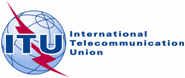 15 July 2014English onlyTo Administrations of Member States of the ITU, Radiocommunication 
Sector Members, ITU-R Associates participating in the work of 
Radiocommunication Study Group 6 and ITU-R AcademiaTo Administrations of Member States of the ITU, Radiocommunication 
Sector Members, ITU-R Associates participating in the work of 
Radiocommunication Study Group 6 and ITU-R AcademiaName of the Administration:I.R. of Iran/MICT/CRAContact person:Mr.Alireza Darvishi	E-mail address:darvishi@cra.ir	Telephone number:+98 21 88112809Name of the Sector Member:Contact person:	E-mail address:	Telephone number:What best describes your organisation?Commercial broadcaster/Public service broadcaster/ Service provider/ Other (please describe)The geographical area over which you operate:CountryBandBandNumber of Transmitting Stations*Number of Transmitting Stations*Number of Transmitting Stations*Number of Transmitting Stations*CountryBandBandAnalogue Radio) 
(Q11b & Q11c)Digital Radio

(Q13d & Q13h)Analogue TV

(Q2a & Q2)bDigital TV

(Q5b & Q5c)CountryChannel bandwidth (MHz)Channel bandwidth (MHz)VHFII 300 KHz_VHF BIII: 7 MHzUHF : 8 MHz VHF BIII:7 MHzUHF : 8 MHzI.I. of LF148.5-283.5kHz____I.I. of MF525-526.5 kHz____I.I. of MF526.5-1606.5 kHz117___I.I. of MF1606.5-1705 kHz____I.I. of HF2.3-26.1 MHz**32___I.I. of VHF I47-50 MHz__26_I.I. of 50-54 MHz____I.I. of 54-68 MHz____I.I. of 68-72 MHz____I.I. of 76-87.5 MHz____I.I. of VHF II87.5-108 MHz6055___I.I. of VHF III174-216 MHz__3529_I.I. of VHF III216-230 MHz__1756_I.I. of UHF IV470-694 MHz__13513925I.I. of UHF V694-790 MHz__5208388I.I. of UHF V790-890 MHz__1594234I.I. of UHF V890-960 MHz____I.I. of 1452-1492 MHz____I.I. of 11.7-12.5 GHz____I.I. of 12.5-12.7 GHz____I.I. of 40.5-42.5 GHz____I.I. of 74-76 GHz_*  Transmitting stations please include “main stations” and “relay stations.” Please use parenthesis to indicate stations that have still to be brought into use** The bands 3900-3950D, 3950-4000D kHz; the bands for tropical broadcasting: 2300-2498, 3200-3400D, 4750-4995 D, 5005-5060D kHz and the Article 12 Bands 5 900-5 950D, 5 950-6 200, 7 200-7 300, 7 300-7 400D, 7 400-7 450, 9 400-9 500D, 9 500-9 900, 11 600-11 650D, 11 650-12 050, 12 050-12 100D, 13 570-13 600D, 13 600-13 800, 13 800-13 870D, 15 100-15 600, 15 600-15 800D, 17 480-17 550D, 17 550-17 900, 18 900-19 020D, 21 450-21 850, 25 670-26 100. D Resolution 517 (Rev.WRC-07) applies. In the HF bands subject to Article 12 see also No. 5.134.*  Transmitting stations please include “main stations” and “relay stations.” Please use parenthesis to indicate stations that have still to be brought into use** The bands 3900-3950D, 3950-4000D kHz; the bands for tropical broadcasting: 2300-2498, 3200-3400D, 4750-4995 D, 5005-5060D kHz and the Article 12 Bands 5 900-5 950D, 5 950-6 200, 7 200-7 300, 7 300-7 400D, 7 400-7 450, 9 400-9 500D, 9 500-9 900, 11 600-11 650D, 11 650-12 050, 12 050-12 100D, 13 570-13 600D, 13 600-13 800, 13 800-13 870D, 15 100-15 600, 15 600-15 800D, 17 480-17 550D, 17 550-17 900, 18 900-19 020D, 21 450-21 850, 25 670-26 100. D Resolution 517 (Rev.WRC-07) applies. In the HF bands subject to Article 12 see also No. 5.134.*  Transmitting stations please include “main stations” and “relay stations.” Please use parenthesis to indicate stations that have still to be brought into use** The bands 3900-3950D, 3950-4000D kHz; the bands for tropical broadcasting: 2300-2498, 3200-3400D, 4750-4995 D, 5005-5060D kHz and the Article 12 Bands 5 900-5 950D, 5 950-6 200, 7 200-7 300, 7 300-7 400D, 7 400-7 450, 9 400-9 500D, 9 500-9 900, 11 600-11 650D, 11 650-12 050, 12 050-12 100D, 13 570-13 600D, 13 600-13 800, 13 800-13 870D, 15 100-15 600, 15 600-15 800D, 17 480-17 550D, 17 550-17 900, 18 900-19 020D, 21 450-21 850, 25 670-26 100. D Resolution 517 (Rev.WRC-07) applies. In the HF bands subject to Article 12 see also No. 5.134.*  Transmitting stations please include “main stations” and “relay stations.” Please use parenthesis to indicate stations that have still to be brought into use** The bands 3900-3950D, 3950-4000D kHz; the bands for tropical broadcasting: 2300-2498, 3200-3400D, 4750-4995 D, 5005-5060D kHz and the Article 12 Bands 5 900-5 950D, 5 950-6 200, 7 200-7 300, 7 300-7 400D, 7 400-7 450, 9 400-9 500D, 9 500-9 900, 11 600-11 650D, 11 650-12 050, 12 050-12 100D, 13 570-13 600D, 13 600-13 800, 13 800-13 870D, 15 100-15 600, 15 600-15 800D, 17 480-17 550D, 17 550-17 900, 18 900-19 020D, 21 450-21 850, 25 670-26 100. D Resolution 517 (Rev.WRC-07) applies. In the HF bands subject to Article 12 see also No. 5.134.*  Transmitting stations please include “main stations” and “relay stations.” Please use parenthesis to indicate stations that have still to be brought into use** The bands 3900-3950D, 3950-4000D kHz; the bands for tropical broadcasting: 2300-2498, 3200-3400D, 4750-4995 D, 5005-5060D kHz and the Article 12 Bands 5 900-5 950D, 5 950-6 200, 7 200-7 300, 7 300-7 400D, 7 400-7 450, 9 400-9 500D, 9 500-9 900, 11 600-11 650D, 11 650-12 050, 12 050-12 100D, 13 570-13 600D, 13 600-13 800, 13 800-13 870D, 15 100-15 600, 15 600-15 800D, 17 480-17 550D, 17 550-17 900, 18 900-19 020D, 21 450-21 850, 25 670-26 100. D Resolution 517 (Rev.WRC-07) applies. In the HF bands subject to Article 12 see also No. 5.134.*  Transmitting stations please include “main stations” and “relay stations.” Please use parenthesis to indicate stations that have still to be brought into use** The bands 3900-3950D, 3950-4000D kHz; the bands for tropical broadcasting: 2300-2498, 3200-3400D, 4750-4995 D, 5005-5060D kHz and the Article 12 Bands 5 900-5 950D, 5 950-6 200, 7 200-7 300, 7 300-7 400D, 7 400-7 450, 9 400-9 500D, 9 500-9 900, 11 600-11 650D, 11 650-12 050, 12 050-12 100D, 13 570-13 600D, 13 600-13 800, 13 800-13 870D, 15 100-15 600, 15 600-15 800D, 17 480-17 550D, 17 550-17 900, 18 900-19 020D, 21 450-21 850, 25 670-26 100. D Resolution 517 (Rev.WRC-07) applies. In the HF bands subject to Article 12 see also No. 5.134.*  Transmitting stations please include “main stations” and “relay stations.” Please use parenthesis to indicate stations that have still to be brought into use** The bands 3900-3950D, 3950-4000D kHz; the bands for tropical broadcasting: 2300-2498, 3200-3400D, 4750-4995 D, 5005-5060D kHz and the Article 12 Bands 5 900-5 950D, 5 950-6 200, 7 200-7 300, 7 300-7 400D, 7 400-7 450, 9 400-9 500D, 9 500-9 900, 11 600-11 650D, 11 650-12 050, 12 050-12 100D, 13 570-13 600D, 13 600-13 800, 13 800-13 870D, 15 100-15 600, 15 600-15 800D, 17 480-17 550D, 17 550-17 900, 18 900-19 020D, 21 450-21 850, 25 670-26 100. D Resolution 517 (Rev.WRC-07) applies. In the HF bands subject to Article 12 see also No. 5.134.CountryNo of multi-plexesSystem & modulationFECGIReception modeCapacity per multiplex (Mb/s)Current percentage population coverageIntended percentage population coverageContent per multiplexTotal capacity
(Mb/s)Total spectrum bandwidth used or intended for implementation
(MHz)Any additional comments
(e.g. duration of licences)I.I. Iran2DVB-T, 64 QAM2/31/8FIXED22.1483%99.9%10 SD44.28392I.I. Iran1DVB-T, 64 QAM2/31/8FIXED22.1424%99.9%2SD +1 HD22.14392I.I. Iran7DVB-T2,256QAM2/31/32FIXED40.6090%4 HD284.2392 From first half of 2015